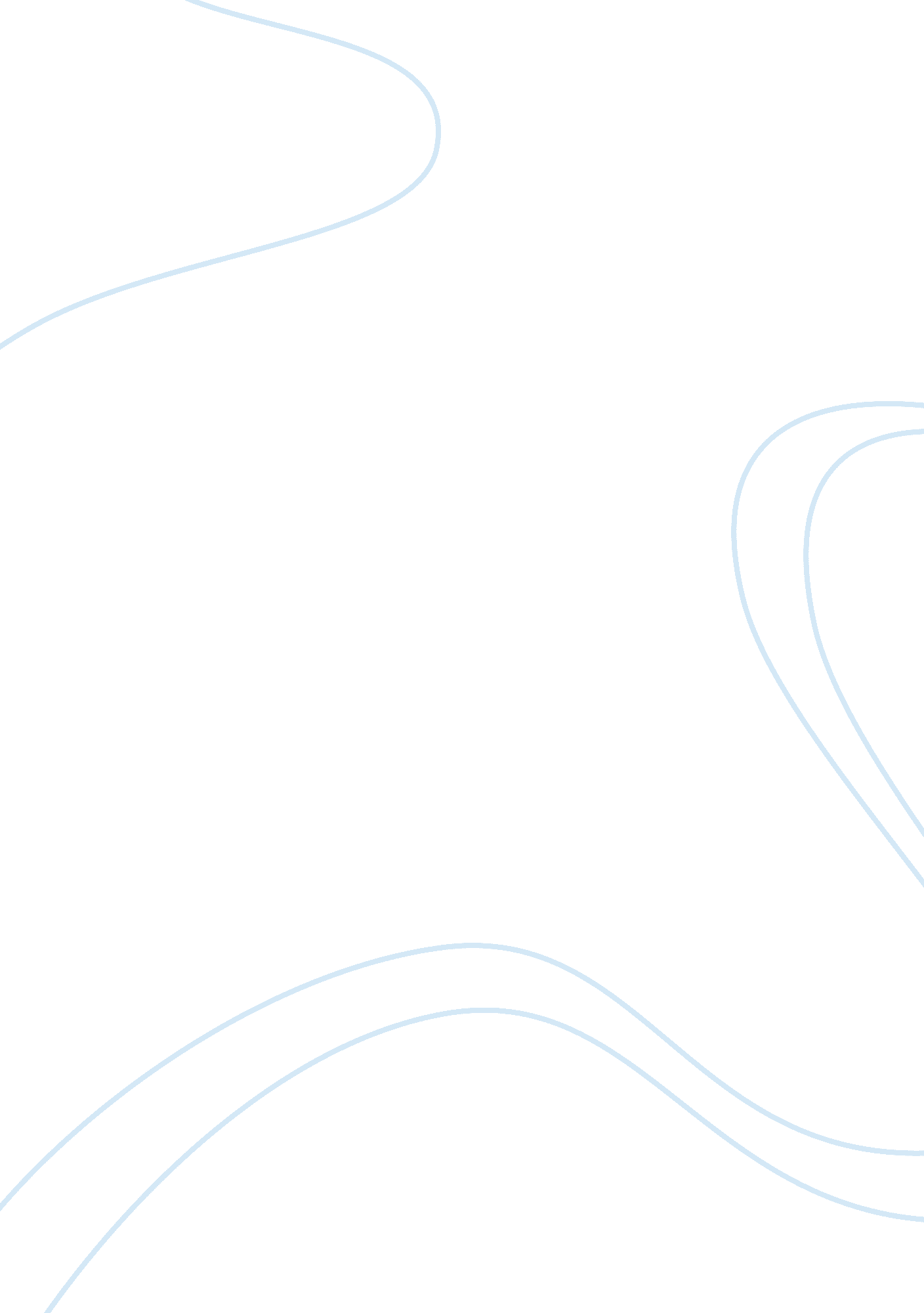 Ap psychology learning scientistsScience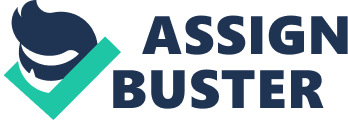 Albert Bandurapioneer in observational learning 
-Bobo doll experimentJohn GarciaTaste Aversions 
-Rats avoid flavor associated with illness 
-contradicts the idea that unconditioned stimulus conditions stimulus ONAP PSYCHOLOGY LEARNING SCIENTISTS SPECIFICALLY FOR YOUFOR ONLY$13. 90/PAGEOrder NowIvan Pavlovclassical conditioning 
-paired neural stimulus (bell) with meat powder (dog salivate)Robert Rescorla-Showed animals can learn predictability of an eventB. F. SkinnerSkinner Box (Operan Chamber) 
-reinforcement increases behaviorEdward ThorndikeCats in box trail and error 
-learn faster for a reward 
-Law and EffectEdward TolmanLatent learning and mental maps 
-rats in a mazeJohn B. Watsonbehaviorist and classical conditioning 
-wanted to know if emotion was innate 
-Little AlbertGiacomo Rizzolattimirror neurons in frontal and parietal cortex in macaque monkey (explains empathy)Martin SeligmanConducted experiments with dogs that led to the concept of " learned helplessness" 